Бекетов ауыл советы                                                           Администрация сельского  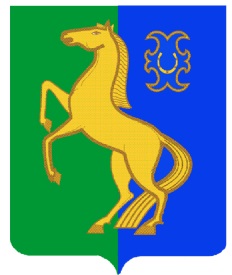 ауыл билəмəhе хакимиәте                                            поселения Бекетовский сельсовет муниципаль районының                                                       муниципального района            Йəрмəĸəй  районы                                                              Ермекеевский район Башkортостан Республиĸаhы                                            Республики Башкортостан                         ҠАРАР                                                                  ПОСТАНОВЛЕНИЕ                         13 апрель  2022 й.	               № 16                            13 апреля  2022 г.О внесении изменений в Постановление № 10 от 10.02.2020 г. «Об утверждении муниципальной программы «Профилактика преступлений и правонарушений несовершеннолетних на территории сельского поселения   Бекетовский сельсовет муниципального района Ермекеевский район Республики Башкортостан на 2020-2022 годы»         В соответствии с Федеральным законом  от 24.06.1999 года № 120-ФЗ «Об основах системы профилактики безнадзорности и правонарушений несовершеннолетних», Федеральным законом от 24.07.1998 года № 124-ФЗ «Об основных гарантиях прав ребенка в Российской Федерации», Федеральным закон от 21.12.1996 года № 159-ФЗ «О дополнительных гарантиях по социальной поддержке детей-сирот и детей, оставшихся без попечения родителей», Законом Республики Башкортостан от 31 декабря 1999 года № 44-з «Об основных гарантиях прав ребенка в Республики Башкортостан», Законом Республики Башкортостан от 23 марта 1998 года № 151-з "О системе профилактики безнадзорности и правонарушений несовершеннолетних, защиты их прав в Республике Башкортостан", ПОСТАНОВЛЯЮ:          1. Внести изменения в Муниципальную программу  «Профилактика преступлений и правонарушений несовершеннолетних на территории сельского поселения  Бекетовский сельсовет муниципального района Ермекеевский район Республики Башкортостан на 2020-2022 годы» утвержденный  постановлением   главы сельского поселения  Бекетовский сельсовет  № 10 от 10.02.2020 г. :  - добавить в п.3 «Система программных мероприятий» приложение 1 Перечень мероприятий и работ по реализации Программы         2. Постановление обнародовать на информационном стенде в здании администрации и на  официальном сайте сельского поселения  Бекетовский сельсовет муниципального района Ермекеевский район Республики Башкортостан.                 3. Контроль за выполнением данного постановления  оставляю за собой.Глава сельского поселения                                                       З.З.Исламова Приложение 13. Перечень мероприятий и работ по реализации Программы№ п/пМероприятияОтветственные исполнителиСроки исполнения1.Разработка и принятие программы профилактики правонарушений на территории сельского поселения  Бекетовский сельсоветАдминистрация сельского поселенияпервый квартал 2020 года2.Обеспечение регулярного выступления руководящего состава администрации сельского поселения  Бекетовский сельсовет, сотрудников ОВД перед населением сельского поселения  Бекетовский сельсовет, в трудовых коллективах, по месту жительства о разъяснении состояния работы по профилактики преступлений и правонарушений и принимаемых мерах по обеспечению правопорядка, безопасности на улицах и в других общественных местах.Администрация сельского поселения2020-20223.При проведении публичных мероприятий привлекать членов добровольных народных дружин к охране общественного порядкаАдминистрация сельского поселения2020-20224.Обеспечение занятости детей из малообеспеченных семей в спортивных секциях образовательных учреждений, учреждениях культурыАдминистрация сельского поселения ,СК с. Бекетово и СК с. Новотураево ( по согласованию)2020-20225.Организовать создание и работу «Общественных советов по работе с семьями»Администрация сельского поселения2020-20226.Вовлекать несовершеннолетних, состоящих на учете в ОДН в спортивные мероприятиясоревнования, фестивали и т.д.) во внеурочное и каникулярное времяАдминистрация сельского поселения ,СК с. Бекетово и СК с. Новотураево ( по согласованию)2020-20227.Организовать проведение мероприятий  несовершеннолетних профилактике и борьбе с незаконным оборотом и употреблением наркотиков, пьянством,  алкоголизмом, терроризмом и экстремизмом, изготовление наглядной агитации о профилактике и борьбе с незаконным оборотом и употреблением наркотиков, пьянством,  алкоголизмомАдминистрация сельского поселения ,СК с. Бекетово и СК с. Новотураево ( по согласованию)2020-20228.Проведение «Антинаркотических акций», конкурсов рисунков, фотографий среди несовершеннолетнихАдминистрация сельского поселения ,СК с. Бекетово и СК с. Новотураево ( по согласованию)2020-20229.Информировать граждан о способах и средствах правомерной защиты от преступных посягательств, действиях при обнаружении подозрительных предметов, угрозе терроризма, путем проведения соответствующей разъяснительной работы при проведении сходов, митингов, собранийАдминистрация сельского поселения  Бекетовский сельсовет2020-202210.Проведение рейдов, обследований домашних условий неблагополучных семей совместно с представителями КДНКДН( по согласованию),  администрация сельского поселения2020-202211.Информационное просвещение населения путём организации в СМИ постоянных тематических рубрик, ориентированных на укреплениесемейных ценностей и традиций,привлечение общественного мнения к проблемам современной семьи, популяризации положительных форм семейного воспитания, формирование сознательного отношения к воспитанию детейВсе органы и учреждения системы профилактики безнадзорности и правонарушений несовершеннолетних2020-2022